REACHING STRIDES EQUESTRIAN CENTRE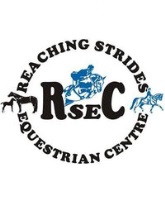 MARCH BREAK RIDING CAMP REGISTRATION FORMMarch 16th, 17th, 28th, 2020www.reachingstrides.com                                                                                                                                         Nadine Bollig, 423 Dunmore Road Port Hood NS B0E 2W0                reaching_strides2000@hotmail.com                                                                                                                   Phone: (902)870-1583 / (902)787-2519 Fax: (902)787-2720Name of Camper: ____________________________________________________Date of Birth: ____________________________Health Card Number: _______________________exp: __________Parent/Guardian: _________________________________________Contact Number(s): __________________________    ___________________________Address:________________________________________________________________Email: ______________________________________Level of Riding Experience (if any):___________________________________________Anything else we should know (ie. Food allergies, epilepsy etc.):  _____________________________________________________________________________________________$100.00 non-refundable deposit will be required to hold your space at least 2 weeks prior to camp start date – Deposits can be dropped off in person by cash or cheque, or by e-transfer (reaching_strides2000@hotmail.comNumber & date of days attending: _________     ____________________________________________________    Office use only:  Payment Made: $________ Date Made:______________________                              ASSUMPTION OF RISKS, RELEASE OF LIABILITY, WAIVER OF CLAIMS, AND INDEMNITY AGREEMENTBY SIGNING THIS DOCUMENT YOU WILL WAIVE CERTAIN LEGAL RIGHTS INCLUDING THE RIGHT TO SUEPLEASE READ CAREFULLY!TO:  REACHING STRIDES EQUESTRIAN CENTRE  (Referred to in this agreement as the "Provider")AND TO:  ALL PROPERTY OWNERS (PRIVATE, FEDERAL, PROVINCIAL, 				 REGIONAL AND MUNICIPAL) AND ANY AGENTS, EMPLOYEES, DIRECTORS, OFFICERS, REPRESENTITIVES,  VOLUNTEERS AND THE OWNERS OF REACHING STRIDES EQUESTRIAN CENTRE(NADINE BOLLIG & ROBERT MORRISON) OR THE REACHING STRIDES HUNTER JUMPER CLUBOn my behalf, and on behalf of any minor children, or my horse(s) participating in these activities, for whom I am legally responsible, I agree to the following:ASSUMPTION OF RISKSI am aware and understand that activities involving these horses involve many risks, dangers and hazards, including, but not limited to the following:Horses, which are powerful and potentially dangerous animals, may change their behavior at any time and may, without warning, jump, run wildly, buck, kick, bite, or step on people or things;Horses may collide with other horses or objects or trip, stumble or fall even if being led, ridden or driven, or attended to;Negligence (which means, in general terms, a failure to exercise ordinary or proper care) of other riders or drivers my or my child's own failure to ride safely, within my or my child's ability or within designated areas and trails;Equipment may fail;  I also agree to waive any claims should there be damage to my own or my child’s equipment.Weather conditions can change and can sometimes be dangerous;The nature of the terrain can change and has certain risks associated with it including, but not limited to, exposed natural objects, trees, streams and creeks;The activities can sometimes be in remote areas and injuries or illness may occur and it may be a considerable distance to doctors, hospitals, or any other type of assistance; andNegligence on the part of A PROPERTY OWNER AND/OR THE PROVIDER OR THEIR STAFF.  I am also aware that the risks, dangers and hazards referred to above exist throughout the trail, stable, practice and other areas and many are unmarked.  I understand and acknowledge that no amount of caution, experience or instruction can eliminate all of the risks involved and I freely accept and fully assume all such risks, dangers and hazards and the possibility of personal injury, death, property damage and damages or loss resulting there from.If using my own horse(s),  I agree and understand that I fully assume responsibility should there be injury, to me or my horse (be they minor or serious even resulting in death) to me or my horse while participating in these dangerous, horseback riding/driving activities.																						INITIALS	RELEASE OF LIABILITY, WAIVER OF CLAIMS AND INDEMNITY AGREEMENTIn consideration of the Provider providing me or my child with their horse or sleigh riding or carriage driving and other services and permitting my or my child's user of their equipment, and other facilities and the Property Owners providing me or my child with the use of their property (hereinafter collectively referred to as "the Services"), I hereby agree as follows:TO WAIVE ANY AND ALL CLAIMS that I or my child have or may in the future have against Reaching Strides Equestrian Centre or the Reaching Strides Hunter Jumper Club and their directors, officers, employees, agents, representatives, and volunteers (all of whom are hereinafter collectively referred to as "THE RELEASEES") and TO RELEASE THE RELEASEES from any and all liability for any loss, damage, injury or expense that I or my child may suffer, or that my or my child's, next of kin may suffer as a result of my or my child's use of the services or due to any cause whatsoever.  INCLUDING NEGLIGENCE, BREACH OF CONTRACT, OR BREACH OF ANY STATUTORY OR OTHER DUTY OF CARE INCLUDING ANY DUTY OF CARE OWNED UNDER THE "OCCUPIERS LIABILITY ACT" ON THE PART OF THE RELEASEES;TO HOLD HARMLESS AND INDEMNIFY THE RELEASEES from any and all liability for any damage to the property of or personal injury to any third party resulting from my or my child's use of the services;This Agreement shall be effective and binding upon my or my child's heirs, next of kin, executors, administrators, assigns and representatives in the event of my or my child's death or incapacity;This agreement shall be governed by and interpreted in accordance with the laws of the province of Nova Scotia andAny litigation involving the parties this Agreement shall be brought within the Province of Nova Scotia.																INITIALSPROTECTIVE HEAD GEAR & RIDING BOOTSProper riding footwear is required by all persons, regardless of age, participating in any horse related activities.ALL MINORS AND ADULTS are required to wear protective head gear in the form of a high impact helmet and proper footwear while riding/driving under the instruction of RSEC.IT IS HIGHLY RECOMMENDED THAT ALL HORSE BACK RIDERS/DRIVERS OF ANY AGE WEAR A HIGH IMPACT HELMET EVERY RIDE, EVERY TIME.										INITIALSIn entering into this Agreement, I am not relying upon any oral or written representations or statements made by the Releasees other that what is set forth in this Agreement.I HAVE READ AND UNDERSTAND THIS AGREEMENT AND I AM AWARE THAT BY SIGNING THIS AGREEMENT, FROM THIS DAY FORWARD, I AM WAIVING CERTAIN LEGAL RIGHTS WHICH I, MY CHILD, MY HEIRS, NEXT OF KIN, EXECUTORS, ADMINISTRATORS, ASSIGNS AND/OR REPRESENTATIVES MAY HAVE AGAINST THE RELEASEES.Signed this __________________________________ day of ____________________,  20 __________.Name	       		Date of Birth	 Signature of Customer	       Date	        Witness				             (a parent or guardian must sign			                               for children under the age of 19)____________________     __________     _______________________      _____________    ____________________________     __________     _______________________      _____________    ____________________________     __________     _______________________      _____________     ________THIS AGREEMENT MUST BE COMPLETED IN FULL, SIGNED, DATED, AND WITNESSED BEFORE ANY ACTIVITY WITH HORSES MAY BE UNDERTAKEN